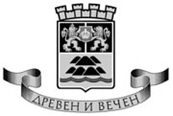 ОБЩИНА ПЛОВДИВРЕЗУЛТАТИОТ ПРОВЕДЕНА СЕСИЯ ПОПО КОМПОНЕНТ 3 - „ГРАЖДАНСКА АКТИВНОСТ“ – ФЕВРУАРИ 2024 Г.	Комисията, назначена със Заповед №23ОА-2703/17.10.2023 г. на Кмета на Община Пловдив на основание чл.6, ал.3 от Наредба за реда и условията за финансиране на инициативи в сферата на културата, част от Календара на културните събития, разгледа и оцени постъпили 10 броя Заявления по Компонент 3 „Гражданска активност“ от кандидати за финансиране.Комисията направи следното КЛАСИРАНЕ: МястоБрой точкиПодател и проектСума1.49,20Сдружение „Изкуство във времето“„Музикално пътешествие 2“3 561,42 лв.2.46,80ККъмпани-ЕООД„Фолклорни балади“4 000,00 лв.3.46,60Сдружение „Комитет Родолюбие“- град Пловдив„Родолюбие“4 000,00 лв.4.45,20 СНЦ „Камерен хор Иван Спасов“„Хорови празници в Стария град“3 960,00 лв.5.43,60 НЧ“Младост-1983 г„Различното лято“3 995,00 лв.6.41,20Сдружение „ Дружество на писателите – Пловдив“„Писателите и Пловдив“3 999,50 лв.7.39,60Петя Михайлова Ангелова„Вятъра прегръщам“3 520,00 лв.8.37,80Хай левел саунд ЕООД„Pontubis artis – Мостове на изкуството“4 000,00 лв.9.37,20 НЧ “Шалом Алейхем – 1945 г.“„Забавляваме се и творим заедно с мама“4 000,00 лв.10.36,80 НЧ „Съвременник-1986“„20 години ЖНХ Плетеница“3 080,00 лв